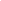 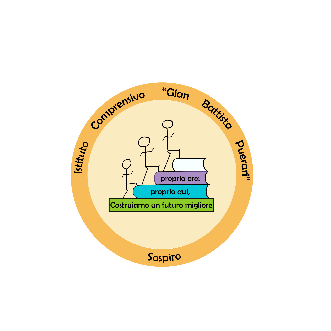 Curricolo di SCIENZEClasse 3° Anno Scolastico 2021/2022AREA SCIENTIFICACOMPETENZEABILITA’ SPECIFICHENUCLEI TEMATICIConoscere le caratteristiche e le proprietà dei tre componenti del nostro pianeta: idrosfera, atmosfera e litosferaConoscere i fenomeni atmosferici e il modo in cui essi caratterizzano il tempoConoscere il significato di suolo e le sue caratteristiche; conoscere la composizione del suolo e le varie tipologieIndividuare le parti di cui è costituita la TerraConoscere e descrivere le principali caratteristiche e proprietà dell’idrosfera, dell’atmosfera e della litosferaDescrivere il ciclo dell’acqua; sa riconoscere e descrivere i principali fenomeni meteorologici; sa spiegare cos’è l’effetto serraRiconoscere com’è composto il suoloDistinguere gli strati che compongono il suoloClassificare i diversi tipi di terreno in base alla loro composizioneElencare quali cambiamenti può subire il suolo per effetto delle attività umaneAria, acqua e suoloconoscere la struttura e le funzioni dei sistemi nervoso ed endocrinoConoscere la natura degli impulsi nervosi e la loro trasmissioneConoscere le principali malattie dei sistemi nervoso ed endocrino
Conoscere alcune norme igienico-sanitarie per la salvaguardia dei sistemi nervosoRiconoscere e descrivere la struttura di un neuroneIndividuare i vari tipi di neuroniIndividuare i vari componenti del sistema nervosoRiconoscere e descrivere la struttura del sistema endocrinoAssumere comportamenti adeguati a salvaguardia del sistema nervosoLa relazione e il controllo
Conoscere la struttura e le funzioni degli organi di sensoRiconoscere le diverse sensazioni e le sa attribuire ai diversi organi di sensoAssumere comportamenti adeguati a salvaguardia degli organi di sensoGli organi di sensoConoscere la struttura e le funzioni dell’apparato riproduttoreConoscere le fasi del ciclo ovarico, della fecondazione, della mestruazione e della gravidanzaAssumere abitudini volte a preservare la salute dell’apparato riproduttoreAssumere  atteggiamenti responsabili nei confronti della sessualità e della procreazioneLa riproduzioneConoscere il significato di ereditarietà dei caratteriConoscere le leggi di Mendel; conoscere la struttura e le funzioni del DNAConoscere la funzione dei cromosomi sessuali nella specie umanaSapere che cosa sono le mutazioniRiconoscere e descrivere caratteri dominanti e recessiviIndividuare le modalità di trasmissione ereditaria attraverso le leggi di Mendel e la geneticaApplicare le leggi di Mendel per risolvere alcuni semplici problemiLa geneticaConoscere le origini dell’uomoConoscere le teorie di Lamarck e di DarwinConoscere alcune forme di adattamento all’ambienteConoscere le principali prove a favore dell’evoluzioneRiconoscere e descrivere le tappe evolutive che hanno portato all’evoluzione dei primatiIndividuare le prove e le tappe evolutive che hanno portato all’uomo modernoL’origine dei viventi e l’evoluzione dell’uomoConoscere i minerali e le loro caratteristicheConoscere le modalità di formazione dei mineraliConoscere il significato di rocciaConoscere i vari tipi di roccia e i processi che portano alla loro formazioneSapere come gli agenti esogeni possono modellare il paesaggioIndividuare le caratteristiche morfologiche, anatomiche e fisiologiche di radice, fusto e fogliaDescrivere i fenomeni di respirazione, traspirazione e fotosintesi clorofillianaDistinguere Angiosperme e gimnospermeRiconoscere e descrivere il fioreDescrivere le caratteristiche dell’impollinazioneRiconoscere i vari tipi di minerali; sa classificare i minerali secondo le loro caratteristicheRiconoscere i vari tipi di rocce.Minerali e rocceConoscere la fenomenologia dei terremoti, le loro cause e il modo di propagarsiConoscere i vari tipi di onde sismicheConoscere le modalità di misurazione di un terremotoConoscere la struttura dei vulcani e le loro caratteristicheConoscere i vari tipi di vulcaniIndividuare le relazioni fra terremoti, vulcanesimo e tettonica a zolleIndividuare i vari tipi di onde sismiche e le loro conseguenzeComportarsi in caso di terremoto; sa individuare e spiegare le relazioni fra attività di un vulcano, tipo di lava ed eruzioneDescrivere e individuare i fenomeni pseudo vulcaniciTerremoti e vulcaniConoscere la teoria della deriva dei continentiConoscere la teoria dell’espansione dei fondali oceanici e della tettonica a zolleConoscere i movimenti delle zolleRiconoscere e descrivere gli strati che formano la TerraSpiegare utilizzando le teorie adeguate l’origine della TerraSpiegare l’attuale conformazione della Terra e le previsioni evolutiveIllustrare il processo di formazione delle catene montuoseL’origine della terraConoscere i moti terrestriConoscere le caratteristiche della Luna e le sue probabili originiConoscere il moto lunare; conoscere il significato e le caratteristiche delle fasi lunariDescrivere i moti della TerraIndividuare le implicazioni sull’alternarsi del giorno e della notte e delle stagioniSpiegare i moti apparenti del sole e della volta celesteIndividuare i movimenti della Luna eDescrivere le sue implicazioni sulla vita terrestreRiconoscere le fasi lunari e le loro caratteristicheRiconoscere il fenomeno delle maree e delle eclissi e individuarne le caratteristicheLa terra e la lunaConoscere il significato di stella e di galassiaSapere come le stelle si formano e si evolvonoConoscere i vari tipi di galassie e di stelleSapere che cos’è l’Universo, la sua origine e l’ipotesi sulla sua probabile fineConoscere l’origine e le caratteristiche del Sistema SolareConoscere la struttura del soleConoscere il significato delle tre leggi di KepleroConoscere le principali caratteristiche dei pianeti e degli altri corpi del sistema solareIndividuare e distinguere le galassie che formano l’UniversoDistinguere i vari tipi di stella nel loro stadio evolutivoDescrivere il sistema solare e le sue caratteristicheElencare i pianeti separandoli in rocciosi e gassosiSpiegare le differenze tra meteore e meteoriti; sa descrivere il moto dei pianeti e le sue leggiIl sistema solareConoscere il significato di lavoro, potenza ed energiaConoscere le caratteristiche dell’energia cinetica, potenziale e meccanicaSaper enunciare il principio di conservazione dell’energia meccanicaConoscere il significato di trasformazione dell’energiaSaper enunciare le leggi della termodinamicaClassificare le varie fonti energetiche rinnovabili e non rinnovabiliIllustrare il principio di conservazione dell’energiaIl lavoro e l’energia